Кубанский государственный университетФакультет: ЭкономическийНаправление подготовки: Финансы и кредитСамостоятельная работа по экономической теорииВыполнил: Хачатрян В.А.Научные руководители: Сидоров В.А.                                      Геворкян С.М.г.Краснодар2018 г.Задачи№1.Дано:  k=0,25;1;0;2,5; 22,5.а)Что означают величины углового коэффициента (k)?б)Составить график потребления.Решениеk=∆вертик./∆горизонт.А(1;1), так как k=0,25, то В(5;2) 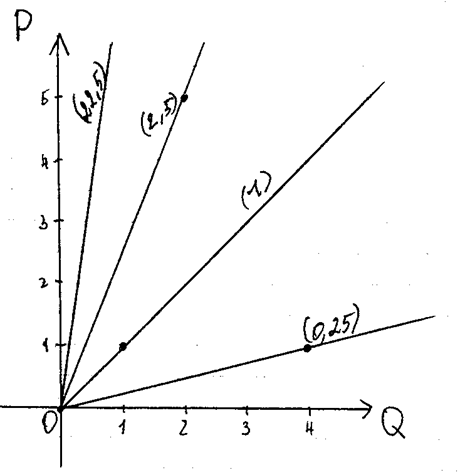 k=2-1/5-1=0,25A(1;1),так как k=1,то В(2;2) k=2-1/2-1=1A(1;1),так как k=2,5, то В(3;6)k =6-1/3-1=2,5A(1;1), так как k=22,5, то В(3;46)k =46-1/3-1=22,5k обозначает величину наклона линии.№2.Дано: k= -0,5; -1,5; -4; -12а)Что означают величины углового коэффициента?б)Составить график спросаРешение1.Пусть А(1;6), тогда В (3;5)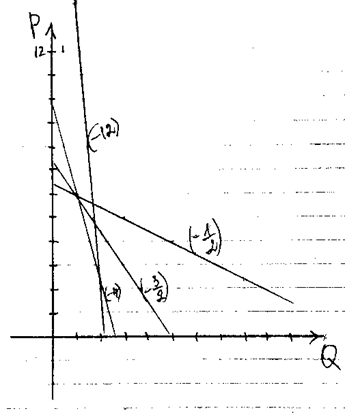  k= 5-6/3-1= -0,52. Пусть А(1;6), тогда В(3;3)k=3-6/3-1= -1,5 3.  Пусть А(1;6), тогда В(2;2)k=2-6/2-1=-44.Пусть А(1;14), тогда В(2;2)k=2-14/2-1=-12№3.Дано:Известный годовой доход: 15000, 0, 10000, 5000, 20000 тыс. руб.  Сбережения :1000, -500, 500, 0, 1500 тыс. руб.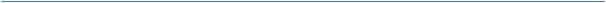 а) Перестроить порядок расположения этих данныхб)Построить графикв) Каким окажется наклон линии?г) Где будет вертикальное пересечение?д) Объяснить значение наклона и точки пересечения.е) Построить уравнение, которое соответствует линии на графике.ж) Каким должен быть объем сбережения при уровне дохода в 12500 тыс. руб.?Решение1.  Q= 0; 5000; 10000; 15000; 20000                                                                                                               2.    S= -500, 0, 500, 1000, 1500R-так как макроэкономика.А(0;-500)В(5000;0)3. Так как доход(R) и сбережения(S) находятся в прямой зависимости , то наклон линии будет восходящим , соответственно, значение наклона линии положительная.4.В точке (0;-500)5. При уровне сбережений «-500» доход            06. y=kx+bS=0,1R-5007. S=0,1*12500-500=750№4.Дано:Цена билета: 250, 200, 150, 10, 5, 0 руб. Количество посетителей: 0, 4, 8, 12, 16, 20 тыс. чел. а)Графическим методом определить зависимость между этими переменными. б)Определить крутизну наклона полученной линии. Что показывает этот наклон?РешениеА(0;250)В(4;200)k= 250-200/0-4=-50/4=-25/2наклон показывает, что зависимость между переменными обратная(знак -),поэтому линия наклона нисходящая.№5.Дано:Автомобили- 0; 2;4;6;8 (млн)Управляемые ракеты- 30;27;21;12;0 в год (тыс.)а)Изобразить эти данные графически. Что показывают точки на кривой?б)Как отражается закон возрастающих затрат?в)Если экономика производит 4 млн. автомобилей и 21 тыс. управляемых ракет в год, каковы будут издержки на производство дополнительного миллиона автомобилей?РешениеТочки на кривой показывают, что общество производит максимальный объем производства автомобилей и управляемых ракет из имеющихся ресурсов. Больше автомобилей или ракет - должно определить общество. В случае замены производства автомобилей производством ракет издержки производства ракет растут.Было 4 млн., стало 5 млн. авто, следовательно было 21 тыс. управляемых ракет стало 16 тыс.(из графика). Издержки        21-16=5№6.Дано:50 станков- 20000 долл.Срок службы: 10 лет ( но через 8 лет они морально устарели)Стоимость новых станков- прежняяПроизводительность: в 2 раза большеа) Определить сумму потерь от морального износаб) Виды морального износа техникиРешениеИзнос= Издержки на старом станке- на новом/ издержки производства на старом= 50*20000/10*2-50*20000/10*2/2:50*20000/10  *100 %= 50%Сумма потерь=50*20000/10*2*50% /100%= 50000 долл.№7.Дано:Qd=2500-200PQs= 1000+100Pа) Вычислить параметры равновесия на рынке данного товара.б) Государство установило на данный товар фиксированную цену в 3 деньги за единицу. Охарактеризовать последствия такого решения.Решение2500-200Р=1000+100Р1500=300РРе=5Qe=2500-1000=1500Qd=2500-600=1900Qs=1000+300=13001900>1300,  ё	Qd>QsСледовательно, возникнет дефицит товара№8.Дано:Qd=1000-40PQs=300+30Pа) Вычислить параметры равновесия на рынке данного товара.б) Государство установило на данный товар фиксированную цену в 8 денег за единицу. Охарактеризовать последствия такого решенияРешение1.1000-40Р=300+30Р700=70РРе=10Qe=1000-400=6002.Qd=1000-40*8=680Qs=300+240=5403.Qd>Qs, дефицит товара№9.Дано: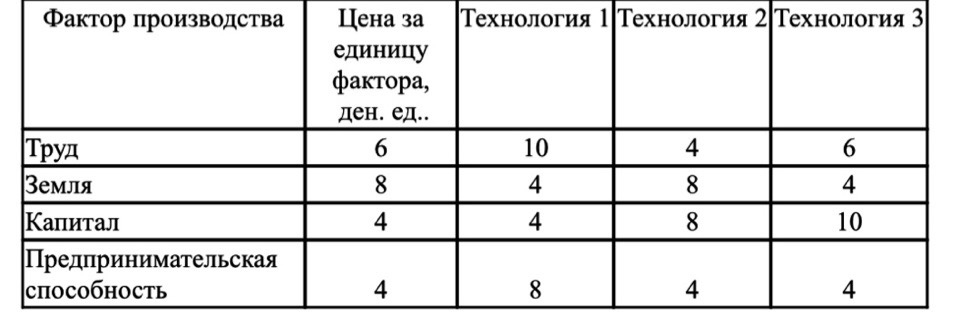 Экономика считается эффективной, если она производит продукта на 80 денежных ед.а) Какую технологию выберет экономика при данных ценах на ресурсы? б)Если цена на труд упадет в 2 раза, на какой технологии остановит свой выбор экономика?Решение60+32+16+32=140- Технология №124+64+32+16=136- Технология №236+32+40+16=124- Технология №3Так как 140>80,136>80, 124>80, то никакуюЕсли труд:6/2=3, то никакую 30+32+16+32=110- Технология №112+64+32+16=124- Технология №218+32+40+16=106- Технология №3№10.           Дано:1 станок=3 рабочихАренда: 4 станкаЗаработная плата=900Аренда: 300Цена единицы продукции=15За день с одного станка снимается 15 ед.В месяце 20 рабочих дней.а)Определить общий объем производстваб) Каковы будут прибыль или убытки предприятия в этом месяце?Решение12*900=10800                         4*300=1200                    12000 V= 4*15*15=900  Доход= 900*20=18000Прибыль:18000-12000=6000 №11.Дано:Таблицаа) Определить угловой коэффициент по данным таблицыРешение                                                                                                                            А(1;8)                                                                                                                                 Б(2;7)k=7-8/2-1=-1№12. Дано:Цена единицы труда составляет 200 руб., а цена единицы капитала – 400 руб. а) Определить общие издержки при каждом уровне выпуска продукции.Решениеа)9*200+2*400=2600б)1200+1600=2800в)800+2400=3200            а)3800+1200=5000б)2000+3200=5200в)8*200+10*400=5600а)5800+1600=7400б)2800+4800=7600в)2400+5600=8000а)8200+2000=10200б)3600+6400=10000в)3200+7600=10800а)11800+2400=14200б)4800+8800=13600в)4000+10000=14000а)17000+2800=19800б)6600+11600=18200в)4800+12800=17600а)24000+3200=27200б)9000+15200=24200в)5800+16000=21800№13.Дано:1 станок-5 рабочихна месяц наняло- 25 рабочих арендовало-3 станкаМесячная ставка заработной платы-600Месячная арендная плата за один станок-400Цена единицы продукции- 20За день с одного станка снимается-15 ед. продукции В месяце: 20 рабочих днейа) Определить: каковы будут прибыль или убытки предприятия в этом месяце.                                                         РешениеПрибыль= Доход-ИздержкиДоход= Цена-КоличествоTR= PQИздержки:25*600=15000- заработная плата                      162003*400=1200- арендаV производства= 3*15*20=900- 1 деньДоход:Q=900P=20900*20=18000Прибыль= 18000-16200=1800№14.Дано:а) Определить: какая из фирм выиграет объявленный тендер, если для каждой фирмы 1 час работы рабочего стоит столько же, сколько 2 часа работы станка.РешениеФ1=1*2+2=4Ф2=1*2+1=3Ф3=3*2+1=7Ф4=7*2+1=15То есть выиграет фирма 2. №15.Дано:Учетная ставка процента на ссуды -16%Когда ставка снижается до 14% выгодным считается инвестировать 5 млрд. руб. в год. При ставке 12% - уже 10 млрд. руб. а)Показать эту связь в табличной и графической форме, а также в виде уравнения.б)Объяснить полученную зависимость между ставкой процента и объемом инвестиций.Решениеа)б)y=kx+b     k=14-16/5-0= -2/5    Ставка = -2/5i+16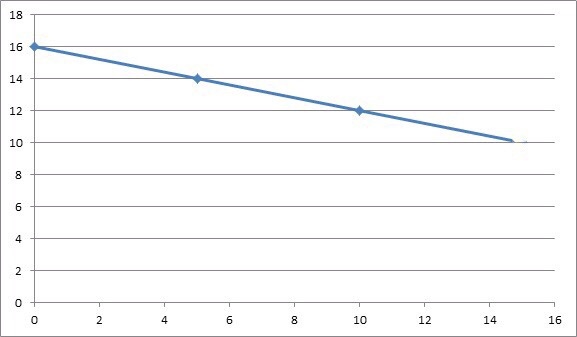 Чем меньше ставка, тем более крупные инвестиции готово инвестировать предприятие.№16.Дано:Стоимость производственных зданий – 300 тыс. долл., Сооружений – 110 тыс.,Станков, машин, оборудования – 600 тыс., Транспортных средств – 45 тыс. долл. а)Рассчитать годовую сумму амортизационных отчислений, если известно, что средний срок службы перечисленных частей основного капитала соответственно составляет 30, 10, 12, 5 лет.б)Каков источник и в чем назначение фонда амортизации?Решениеа) 300/30=10 тыс. долл.110/10=11 тыс. долл.600/12=50 тыс. долл.45/5=9 тыс. долл.б) 10+11+50+9=80 тыс. долл.Источник - объекты, длительного, многолетнего использования, участвующие во многих производственных циклах.Назначение – возмещение износа. №17.Дано:Средний продукт труда(APl) -30 ед., затраты труда(L)- 15 ед. Определить:а) объем производства(V);б) во сколько раз возрастет объем производства, если затраты труда возросли вдвое, а производительность осталась на том же уровне;в) при изменении количества затраченного труда до 16 ед. продукт единицы труда составляет 20. Чему будет равен объем производства.РешениеAPl= Q/LQ=APL*LQ=30*15=450б) Q=APl*2L=900в) L=16,  MPl=20MPl=∆Q/∆L∆Q= MPl*∆L или Q1-Q2MPl*∆L = Q1-Q2Q2 =Q1+MPl*∆L= 450+20*1=470 АРL - неизменно; L возрастает в 2 раза => выпуск возрастет в 2 раза, так как АРL - неизменно№18.Дано:Общественное производство состоит из четырех отраслей:                  I – 900c+100v; II – 800c+200v; III – 700c+300v; IV – 600c+400v; m’=100%. Постоянный капитал изнашивается в одном производственном цикле. а)Определить цены производства товаров в каждой из отраслей и их отклонения от стоимостей. б)Каков механизм превращения стоимости товаров в цену производства?Решениеp’= m/K=m1+m2+m3+m4/Kав1+Kав2+Kав3+Kав4*100%;  m=m’*v/100%p’=100+200+300+400/4000*100%=25%p=p’*Kав/100%=1000*25%/100%=250-издержкиЦП - издержки + средняя прибыльЦП= 250=1000=1250Стоимость(Т)=С+v+m                        100+1000=1100200+1000=12001000+300=13001000+400=1400Отклонение = стоимость(Т)-ЦП1100-1250=-1501200-1250=-501300-1250=501400-1250=150№19.Дано:с:v-3:1, Годовая норма прибавочной стоимости -100%. а)Как будет расти капитал величиной 800 000 руб. в течение 3 лет, если собственник присваивает на собственные нужды 25% прибавочной стоимости ежегодно.Решениеc+v=800 000800 000:4=200 000 – V200 000*0,75= 150 000800 000+ 150 000=950 000 – 2-й год950 000:4= 237 000 – V237 000*0,75= 178 125950 000+178 125= 1 128 125 – 3-й год№20.Дано:Необходимое рабочее время- 4 часа Его денежное выражение – 100 руб. При реализации 100 ед. товара, выручит- 1000 руб. Возмещение стоимости потребленных средств производства -500 руб.Денежное  выражение вновь созданной стоимости- 500 руб. а)Определить степень эксплуатации рабочего.РешениеТ.к. рабочий день равен 8 часов, то t переем. = 4 часаm’= 4/4 = 100%Ответ: 100%№21.  Дано:I: С=4000; V=1000; m=1000II: C=2000; V=500; m=500а)Определить годовой общественный продукт всей капиталистической системы и по подразделениямб)Условия реализации - ?Решение1). Т1 = 4 000 + 1 000 + 1 000 = 6 000Т2 = 2 000 + 500 + 500 = 3 000Т1 + Т2 = 9 0002). Условия реализации совокупного общественного продукта могут быть выражены уравнениями:I (v+m) = II (c)I (c+v+m) = I (c) + II (c) I (v+m) + Il ( v+m) = IIc + II (v+m)№22.Дано:Рабочий день=8 ч.=> 100 единиц товара
Стоимость употребленных на каждую ед. товара средств производства-10 руб.
Вновь присоединенная стоимость-10 руб.
Собственнику удалось поднять производительность труда в 2 раза
         а)Стоимость товара до и после повышения производительности труда-?Решение	
ВСС=V+m
T=c+v+m
T=10+10=20 руб.
T (общ.)=100*20=2000 (руб.)-стоимость товара до повышения производительности труда
Так как производительность труда повысилась в 2 раза, то Т понизилось в 2 раза, следовательно=>Т (общ.)=200*10=2000 (руб.)-стоимость товара после повышения производительности труда
№23. Дано:1000 рабочих
Авансированный переменный капитал-150 тыс.долл.
Заработная плата одного рабочего-300 долл.
               а)Количество оборотов-?Решение
150 000 $ (авансированный переменный капитал)=с+v
1). 300*1000*12=3600 000 $ (объем зарплаты всех сотрудников вместе)
2). N= =24 (число оборотов)№24.Дано:В 2 предприятия вложены капиталы -500 тыс. долл. с одинаковыми c : v = 9 : 1m =300 % На первом предприятии переменный капитал – 12 об.На втором -16 об. а)Определить годовую массу прибавочной стоимости, получаемую каждым предпринимателем. б)Почему скорость оборота переменного капитала непосредственно влияет на его величину?Решение1. Найдем c и v : 9 + 1 = 10 частей, 1 часть = 500/10 = 50Следовательно, v = 50 , а c = 50*9 = 450.2. Найдем v на I предпр. : 50*12 обор. = 600.3. Найдем v на II предпр. : 50*16 обор. = 800.4. Найдем m на I предпр. : 300% = m/600 * 100%. m = 1800 тыс. долл.5. Найдем m на II предпр. : 300% = m/800 * 100%. m = 2400 тыс. долл.Скорость оборота переменного капитала непосредственно влияет на его величину, т. к. переменный капитал – это рабочая сила, а рост оборотов переменного капитала означает улучшение его использования.№25.Дано:с: v- 4:1 Годовая норма прибавочной стоимости -100%а)Как будет расти капитал величиной 600 000 руб. в течение 3 лет, если собственник присваивает на собственные нужды 50% прибавочной стоимости ежегодно.Решение1. Найдем c и v, если капитал равен 600 тыс. руб.4 + 1 = 5 частей, 600 : 5= 120 – v, c= 120*4= 480.2. Найдем m 100% = m/120 *100%. m = 120 тыс. руб.3. Получив I год m = 120 при норме накопления 50%, собственник 120 делит на 2 части : 120/2=60 тыс. руб. – он потребляет на собственные нужды, а другие 60 тыс. руб. он направляет на расширение производства при том же органическом составе c:v = 4:1. Тогда 4+1 =5 ч. , 60 тыс. руб. /5 = 12 тыс. руб.v = 12 тыс. руб. c = 4*12 = 48 тыс. руб.4.600000+60000=660000 На II год у собственника c = 480+48 = 528, а v= 120+12 = 132 т. р. , а m =v=132 тыс. руб. 5. На III год c=660000+66000=726000 тыс. руб. №26.Дано:Стоимость за 8-часовой рабочий день увеличилась с 800 до 1000 долл. Повременная заработная плата – с 20 до 22 долл. а)Сопоставить заработную плату рабочего со вновь созданной стоимостью.б)Какая часть труда рабочего оплачена в форме заработной платы?в)Почему заработная плата маскирует эксплуатацию?Решение8 * 20$ = 16098 * 22$ = 1769Разница между стоимостью и заработной платой:1). При 800$ 800 / 160 = 52). При 1000$ 1000/ 176 ≈ (5,7)При 800 д. стоимость превышает размер заработной платы в 5 раз (отношение 5:1)При 1000 д. стоимость превышает размер заработной платы в 5,7 раз (отношение 5,7:1), из этого следует, что прибыль при разнице в 5,7 раз станет больше чем при разнице в 5 раз. Заработная плата маскирует эксплуатацию, так как она создает видимость полной оплаты труда, но на самом деле капиталист оплачивает рабочему только стоимость его рабочей силы, а остальную часть стоимости которую создал работник присваивает, то есть создается прибавочная стоимость.№ 27.           Дано:        Первоначально авансированный капитал – 1 млн. долл. Через 10 лет за счет накопления прибавочной стоимости он возрос до 1,5 млн. долл. Произошло объединение предприятий и совокупный капитал составил 4 млн. долл. Теперь за счет прибавочной стоимости капитал стал возрастать на 250 тыс. долл. ежегодно. Через 4 года в результате поглощения конкурирующего предприятия капитал увеличился еще на 1,5 млн. долл. а)Рассчитать изменения величины капитала на основе его концентрации и централизацииб) Каковы социально-экономические последствия концентрации и централизации капитала?РешениеДля определения влияния концентрации и централизации капитала на процесс увеличения капитала необходимо помнить, что с концентрацией капитала связано его «самовозрастание» за счет направляемой в производство части прибыли, тогда как централизация капитала есть следствие слияния (объединения) капиталов и поглощение других предприятий.Вследствие концентрации капитала, величина капитала составляет:Рост капитала составляет 1,5 -1= 0,5 млн., 250 тыс.*4 года=1 млн., в итоге концентрация капитала составляет: 0,5+ 1=1,5 млн. долл.Вследствие централизации его величина стала составлять:4 млн. -1,5=2,5 млн. (капитал другого предприятия, которое в итоге было поглощено)Капитал возрос за 4 года: 4+(0,25 тыс.*4 года)= 5 млн.; оющий капитал составляет в итоге 5+1,5=6,5 млн. долл.Социально-экономические последствия концентрации и централизации капитала: В результате поглощения конкурирующего предприятия проявляется тенденция к монополизации, а, следовательно, оно само начнет устанавливать (диктовать) рыночную цену, будет ограничивать вхождение других предприятий, начнется разорение многих товаропроизводителей. У покупателей снизится выбор продукции и возможность влиять на экономику своим спросом. В итоге монополизация может привести к ухудшению положения населения. № 28.         Дано: Стоимость постоянного капитала- 4000 млрд. долл., Переменного капитала – 1000 Прибыль – 1000Во втором подразделении -1500, 750 и 750 млрд.а)Определить годовой общественный продукт всей капиталистической системы и по подразделениямб)Составить равенство условия реализации при расширенном капиталистическом воспроизводстве. в)Определить размер накопленийРешение1п. (v + Dv + mn) = 2п.  (с + Dс), т. е. сумма первоначального переменного капитала (v), добавочного переменного капитала (Dv) и лично потребляемой прибавочной стоимости (mn) 1 подразделения равняется первоначальному постоянному капиталу (с) и добавочному постоянному капиталу (Dс) 2 подразделения; 1 Т = 1 (с + Dс) + 2 (с + Dс), т. е. стоимость годовой продукции 1 равняется сумме постоянного капитала обоих подразделений; 2 Т = 1(v + Dv + mn) +2 (v + Dv  + mn), т. е. стоимость годовой продукции 2 подразделения равняется сумме переменного капитала и лично потребляемой в обоих подразделениях прибавочной стоимости.В расширенном воспроизводстве Маркс предположил, что в 1 подразделении половина прибавочной стоимости используется для личного потребления капиталистов, а другая половина накопляется (500): (в 1 с: v = 4:1, во 2 с: v = 2:1). Стоимость продукции 1 при переходе от 1-го года ко 2-му составит: I (4000 + 400) с + (1000 + 100) v + 500 m = 6000, где 4000 и 400 это первоначальный и добавочный постоянный капитал, 1000 и 100 — первоначальный и добавочный переменный капитал, а 500 — часть прибавочной стоимости, идущая на личное потребление капиталистов 1 подразделения. Из всех средств производства часть, равная 4400, реализуется внутри 1 подразделения. Остальная часть 1600, куда входят первоначальный и добавочный переменный капитал (v) и лично потребляемая прибавочная стоимость, реализуется путём обмена со 2 подразделением. Капиталисты второго подразделения обменивают часть своей прибавочной стоимости, равную 100, на средства производства и обращают эти средства производства в добавочный постоянный капитал. Тогда в соответствии с органическим строением капитала во втором подразделении (2:1) переменный капитал в этом подразделении должен возрасти на 50. Следовательно, во втором подразделении из прибавочной стоимости, равной 750, накоплению подлежит 500.№ 29.        Дано: Общественный капитал- 1500 ед. Его структура – 1250с+250v, масса  прибавочной стоимости – 250 m.а)Определить среднюю норму прибылиРешениеСредняя норма прибыли=(m/c+v) *100%Норма прибыли= 250m: (1250c+250v)=16,7 %№30.       Дано: Общая сумма всех затрат предпринимателя -560 000 руб, Стоимость средств производства – 480 тыс. руб.  Стоимость рабочей силы – 80 тыс. руб.          а) Определить органическое строение капиталаРешениеОрганическое строение капитала=С/VОрганическое строение капитала= 480 тыс.: 80 тыс.= 6:1№31.        Дано: В предприятие вложено 700 тыс. основного и 300 тыс. долл. оборотного капита-ла: c : v = 9 : 1, m’ = 200%. Оборотный капитал совершает 5 оборотов в год. Стоимость продукции, произведенной за один производственный цикл, совпадающий по длительности с одним оборотом оборотного капитала – 510 тыс. долл.а)Определить средний срок службы основного капиталаРешениеАвансированный капитал -1 млн, т. к.  700+300. Зная органическое строение капитала (9:1), переменный капитал (V): 1000000:10=100 тыс. Норма прибавочной стоимости (m') равна 200%, ее  величина равна:m=m'*V/100=200*100000/100=200 тыс.По всеобщей формуле товара: T=C+V+m,Так как переменный капитал составляет 100 тыс., значит  в оборотном капитале приходится 200 тыс.  (=300-100).Следовательно, постоянный капитал (С) состоит из Косн=700 тыс. и части Ксоб=200 тыс.Теперь формулу товара  можно записать так:T=Косн+Ксоб+V+m,где Ксоб – оборотный капитал, составляющий часть постоянного капитала.Но так как Косн переносит свою стоимость на готовый продукт лишь по мере своего износа, а число производственных циклов в году составляет 5, то х – число лет, в течение которых происходит полная амортизация основного капитала. Это число составляет 700000:5х. Получим:510000=700000:5х+200000+100000+200000.х=14 лет – срок службы основного капитала, или срок полной его амортизации.№32.           Дано: Необходимое рабочее время - 4 часа,  Его денежное выражение – 100 руб. При реализации 50 ед. товара, выручит 200 руб. Возмещение стоимости  потребленных средств производства- 100 руб.Денежное выражение вновь созданной стоимости- 100 руб.        а)Определить степень эксплуатации рабочегоРешениеТак как  рабочий день равен 8 часов, то t переем.= 4 часа. m'=4/4=100%№33.Дано:В течение 10 дней  рабочий изготавливает 10 ед.Оборотный капитал- 400 тыс.долл.Переменный-100 тыс.долл. в том числеОборачивается-16 разА капитал, затраченный на покупку сырья и т.д.- 10 разИзнос- за 10 летПродолжительность капитала- 0,5 годаа)Подсчитать сумму основного капиталаб)В чем различие между основным и постоянным капиталом?РешениеОборот переменного капитала за год:100 тыс.*16=1600 тыс.Оборот капитала, затраченного на покупку сырья, материалов и топлива:(400-100)*10=3000 тыс.Весь оборот оборотного капитала за год:16000 тыс.+3000 тыс.=4600 тыс.Пусть х – это основной капитал, тогда его годовой износ = х/10летВеличина всего обернувшегося капитала за год:х/10 + 4600Количество оборотов всего капитал за год равно 0,5. Величина основного и оборотного капитала в начале года равна х+400. Найдем х:0,5=(х10)+4600х+400(х+400)*0,5=0,1х+46000,5х+200=0,1х+46000,4х=4400х=11000 тыс.№34.Дано:Функция общих затрат предприятия- 2 100 + Qа)Определить количество товара, необходимого для получения максимальной прибыли, если цена единицы товара равна 60 ден. ед.б)Определить величину прибыли предприятияРешениеTC=100+   P=60 ед.   MR=MC  TR=Q*P=Q*60=60QMR=60Так как MR=MC, то 2Q=60→ Q=60/2=30Найдём TR: TR =60Q=60*30=1800Найдём TC: TC=100+= 100+=100+900=1000Найдём прибыль: Прибыль=TR-TC=1800-1000=800№35.Дано:Рабочий создает в год новых стоимостей на сумму- 498 руб. Из этой суммы. собственник выплачивает работнику в виде заработной платы-246 руба оставляет себе- 252 руб. а)Чему будет равна степень эксплуатации рабочего?Решениеv+m =498 руб. - новая стоимость   v=246руб    m=252рубm’- степень эксплуатации рабочегоm’ =  * 100% =  * 100 = 102,4%№36.Дано:Структура 8 часового рабочего дня сложилась таким образом:прибавочный труд – 3 час. необходимый труд – 5 час.а) Рассчитать относительную величину прибавочной стоимости и степень эксплуатации рабочей силыРешениеt необходимого труда – 5 ч.t прибавочного труда – 3ч.  m’=*100%= 60%№37.Дано: За 8 часов рабочего времени вместо 500 м. ткани будет выпущено 1000 м Интенсивность труда при этом увеличится в два разаа) Как изменится стоимость всей ткани и каждого ее метра?РешениеСтоимость 1м ткани при обычной интенсивности труда :  =  =0,48 мин. =0,008 ч.Стоимость всей ткани после роста производимости труда в 2р:8ч*2=16 ч.Производство ткани в условиях роста интенсивности:1000м*2=2000 м.Стоимость ед ткани после роста интенсивности труда в 2р:=0,008 ч. №38.Дано:Структура совокупного общественного продукта: I 4800c+2400v+2400m = 9600 II 4800c+2200v+2200m = 9200а) Какое воспроизводство – простое или расширенное – и почему?б) Определить величину стоимости товаров, которые поступят в обмен между подразделениями.РешениеТак как выполняются условия I(v+m)= II(c)    (4800=4800)I(c+v+m)= I(c)+ II(c)    (9600=9600)II(c+v+m)= I(v+m)+ II (v+m) (9200=9200) Значит, воспроизводство простое.№39.Дано:Весь авансированный капитал-7000000 руб., постоянный капитал – 4900000 руб., переменный капитал – 2100000 руб.,  норма прибавочной стоимости – 50%а) Рассчитать норму прибылиРешениеКав ( c+v) =7000000C=4900000V=2100000m’= 50%p’=  *100%m’=  *100%m=  =  = 1050000p’=   * 100%= 15%№40.Дано:В первом подразделении стоимость постоянного капитала составляет- 4000 млрд. долл., Переменного капитала – 1000прибыль – 1000Во втором подразделении соответственно - 1500, 750 и 750 млрд. а)Определить годовой общественный продукт всей капиталистической системы и по подразделениямб)Составить равенство условия реализации при расширенном капиталистическом воспроизводстве.в)Определить размер накопленийРешениеА) Годовой общественный продукт всей капиталистической системы:I подразделение-4000С+1000V+1000m=6000 млрд $II подразделение-1500C+750V+750m=3000 млрд $T1+T2=9000 млрд $Б) I(v+m)>IIC    I(c+v+m)>Ic +IIc     I(c+v+m)> I(v+m)+ II(v+m)В)Накопление: 3500-3000=500 млрд $№41.  Дано:  Промышленный капитал – 850 млрд. долл.  Прибавочная стоимость – 228 млрд  Торговый капитал – 170 млрд. долл.  Чистые издержки–24 млрда)Определить промышленную и торговую прибыльб)Объяснить, как возмещаются чистые издержки обращенияРешение  1. Р`кр=m/ПК+ТК*100%=228/1020=22,35%m делится между промышленным и торговым капиталом по принципу: на равный капитал – равная прибыль.Найдем промышленную прибыль22,35% *850/100%=190 млрд. долл.Торговая прибыль22,35%*170/100%=38 млрд. долл.2. Торговые издержки=дополнительные издержки обращения +чистые издержки обращения.Дополнительные издержки обращения включаются в стоимость товара, чистые издержки не увеличивают стоимость товара, а возмещаются за счет прибавочной стоимости. В случае резкого возрастания чистых издержек обращения, монополии поднимают цены на свои товары и чистые издержки обращения перекладываются на плечи покупателей и ухудшают их материальное положение. Торговые предприятия получают Рср. На весь капитал, затрачиваемый на покрытие всех издержек обращения. Происходит уравнение нормальной прибыли в торговле и в промышленности, которое предполагает вычет на покрытие чистых издержек обращения делается не из торговой прибыли, а из совокупной прибавочной стоимости. Лишь после этого вычета совокупная прибавочная стоимость распределяется между промышленным и торговым предпринимателем пропорционально авансированным или капитала.Р`ср=m-чистые издержки обращения /ПК+ТК*100%=228-24/850+170*100%=20%Рср на промышленный капитал =20%*850/100%=170 млрд. долл.Рср на торговый капитал = 20%*170/100%=34 млрд. долл.Таким образом, промышленная прибыль=170 млрд. долл., торговая прибыль=34 млрд. долл., чистые издержки обращения покрываются из совокупной прибавочной стоимости. В результате средняя норма прибыли несколько снижается.№ 42.Дано:В первом подразделении стоимость постоянного капитала- 4000 млрд. долл., Переменного капитала – 1000 Прибыль – 1000 Во втором подразделении соответственно- 2000, 500 и 500 млрд.а)Определить годовой общественный продукт всей капиталистической системы и по подразделениямб)Составить равенство условия реализации при простом капиталистическом воспроизводстве.Решение Т1+Т2=9000Величина совокупного общественного продукта равна 9000I. 4000c + 1000v + 1000m = 6000 3000+6000=9000II. 2000c + 500v + 500m = 3000Тип воспроизводства расширенный, т к𝐼(𝑣+𝑚)˃𝐼𝐼𝑐2000˃1500 2000 ˃1500 на 500(различие)=˃на 500 больше,тогда I(v+m)˃IIc500m из 1000m используем на накопление 41В пропорции41 т.к 4000с1000𝑣=41 (органическое строение капитала) =˃ 500 на 5 частей с=400𝑣=100 (I)Накопляемая прибавочная стоимость II подразделения:Прирост II c равен приросту IV прирост IIс=100=IVII(подраз)𝑐𝑣=1500𝑐750𝑣=21 =˃ 21 ,где 2(100=IV) ,А 1(50) =˃ IIV=50C+V=100+50=150=IIm это накопляемая часть прибавочной стоимости№43.Дано:Авансированный капитал составляет- 200 ден. ед., Органическое его строение- разное. В первой отрасли – 10с+90vВо второй – 20с+80v В третьей – 30с+70v.а)Рассчитать норму прибыли в каждой из трех отраслей.РешениеТак как c1+v1=200, c2+v2=200, c3+v3=200, а m`=100%, то р`=m/аван. Капит.*100%I. c/v=1/9, c=20, v=180II. c/v=2/8=1/4, c=40, v=160III. c/v=3/7, c=60, v=140m=m`*v/100%mI=100%*180/100%=180mII=160mIII=140p`=m/v+c*100%pI=180*100%/200=90%pII=160*100%/200=80%pIII=140*100%/200=70%№44.Дано:Первоначально авансированный капитал - в 10 млн. долл. увеличился Накопление- в 3 раза Его органическое строение возросло с 4 : 1 до 9 : 1а)Сопоставить рост постоянного и переменного капитала.б)Почему накопление капитала ведет к относительному сокращению спроса на рабочую силу?Решение1. Найдем c и v в первоначальном авансированном капитале.c:v=4:1, 4+1=5 частей, 1 часть=10 млн. долл./5=2 млн. долл.4 части c=2 млн.*4= 8 млн., тогда c:v=8c:2v, c+v=8+2=10 млн. долл., т.е.с=80%, v=20%.2. Найдем соотношение c:v в капитале в результате накопления.10 млн. долл.*3=30 млн. долл., c+v=30, c:v=9:1, c+v=9=1=10 частей1 часть=30/10=3 млн. долл., 9 частей=3*9=27 млн. долл.9 частей с - это 90%, 1 часть v- это 10%, 27 млн. долл.+3 млн. долл.=30 млн. долл.Как видим, накопление капитала привело к сокращению спроса на рабочую силу: было 80%c : 20%v, стало 90%c :10%vЭто вызвано тем, что техника вытесняет людей. Рост доли постоянного капитала приводит к относительному уменьшению спроса на рабочую силу.№45.Дано:Затраты на производство 1 ц зерна - 5 ч1 ц сахара – 10 ч 100 м ткани – 20 ч. Цены на продукцию соотносятся как 1: 1,5 : 5Допустим, что цена зерна совпадает со стоимостью.а)Определить, в каком направлении и в каких размерах цены на сахар и ткань отклоняются от стоимости, если цена 1 ч труда выражается в 2 долл.б) В чем сущность и какова форма проявления закона стоимости?Решение1) 5 ч.*2=102) 10*2=203) 20*2=401:2:4Отклонение на 0,5.Сущность закона стоимости заключается в том, что все товары обмениваются по стоимости на основе затрат общественно необходимого труда. Это не только закон товарного обращения, но и закон производства. Механизм действия закона стоимости основан на разнице между индивидуальной и общественной стоимостями товара. Цены товаров тяготеют к их стоимостям и колеблются вокруг них так, что чем полнее развивается товарное производство, тем больше средние цены за продолжительные периоды времени совпадают со стоимостями.Цена (Р), руб. за единицуКоличество потребляемых благ, (Q)единиц1827364554637281Объём производства,ед.ТехнологииТехнологииТехнологииТехнологииТехнологииТехнологииОбъём производства,ед.ААББВВОбъём производства,ед.LKLKLK192644621931088103294141212144415181616195596242220256857332924327120845382940Фирма 1Фирма 2Фирма 3Фирма 4Капитал2111Труд1137ВариантыСтавкаИнвестицииА16%Б14%5 млрд. руб.В12%10 млрд. руб.Отраслиm’mp’pЦПTОткл-е900c+100v100%10025%25012501100-150800c+200v100%20025%25012501200-50700c+300v100%30025%25012501300+50600c+400v100%40025%25012501400+150